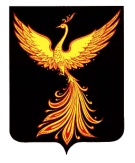 АДМИНИСТРАЦИЯПАЛЕХСКОГО МУНИЦИПАЛЬНОГО РАЙОНА АДМИНИСТРАЦИЯПАЛЕХСКОГО МУНИЦИПАЛЬНОГО РАЙОНА АДМИНИСТРАЦИЯПАЛЕХСКОГО МУНИЦИПАЛЬНОГО РАЙОНА ПОСТАНОВЛЕНИЕПОСТАНОВЛЕНИЕПОСТАНОВЛЕНИЕот 17.10.2019 № 536-пО внесении изменения в постановление от 11.03.2019 № 96-п «Об утверждении порядка формирования, ведения, ежегодного дополнения и опубликования перечня муниципального имущества Палехского муниципального района, предназначенного для предоставления во владение и (или) в пользование субъектам малого и среднего предпринимательства и организациям, образующим инфраструктуру поддержки субъектов малого и среднего предпринимательства»В соответствии с Федеральными законами от 24.07.2007 № 209-ФЗ «О развитии малого и среднего предпринимательства в Российской Федерации», от 26.07.2006 № 135-ФЗ «О защите конкуренции», администрация Палехского муниципального района постановляет:1. Внести изменение в постановление администрации Палехского муниципального района от 11.03.2019 № 96-п «Об утверждении порядка формирования, ведения, ежегодного дополнения и опубликования перечня муниципального имущества Палехского муниципального района, предназначенного для предоставления во владение и (или) в пользование субъектам малого и среднего предпринимательства и организациям, образующим инфраструктуру поддержки субъектов малого и среднего предпринимательства»:- в приложении 1 к данному постановлению в разделе 3 пункта 3.3. исключить подпункт 3.3.4.2. Контроль за выполнением настоящего постановления возложить на первого заместителя главы администрации Палехского муниципального района Кузнецову С.И. Глава Палехского муниципального районаИ.В.Старкин